Grundwissen und Grundkönnen der Sekundarstufe I- Online-Test Grundwissen Funktionen und Elementare Algebra –Mit diesem Test soll das grundlegende Wissen und Können aus den Themen Funktionen und Elementare Algebra überprüft werden. Auf diese Weise kannst du einen Überblick bekommen, in welchen Bereichen du möglicherweise noch Wiederholungsbedarf besitzt. Im Anschluss an den Test erhältst du eine ausführliche Rückmeldung und Materialien zum gezielten Wiederholen. Bitte benutze keine Hilfsmittel außer Stift und Papier.AnleitungÖffne mit Chrome oder Firefor die Internetseite www.basics-mathematik.deKlicke auf    Durchführung des Tests     Schüler      Zum Test (oranger Button)Gib als Zugangsschlüssel                            ein.Klicke auf Weiter.Generiere der Anleitung folgend deinen individuellen Code Bearbeite den Test ohne Taschenrechner und andere Hilfsmittel, 
du kannst Stift und Papier für Nebenrechnungen verwenden!Lies dir das Feedback in Ruhe durch und speichere es dir als PDF ab. Erstelle dir einen Arbeitsplan: Arbeitsplan *Im Feedback findest du eine Auflistung der   empfohlenen Materialien, die bspw. so aussehen kann: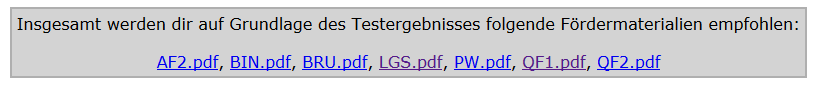 Aufgabe (Bearbeitungszeit: ____________________)Bearbeite deinem Arbeitsplan (siehe oben) entsprechend 2 bis 3 der Nachlernmaterialien. Für jede dieser Materialien gilt: Lies dir zunächst die Erläuterungen auf Seite 1 durch. Bearbeite jeweils mindestens fünf der nachfolgenden Übungsaufgaben (Du kannst selbst auswählen welche!). Wenn du dich mit dem Thema noch unsicher fühlst, bearbeite mehr. Die Lösungen findest du jeweils am Ende. Kontrolliere deine Ergebnisse selbst. Die Schwierigkeit der Aufgaben steigt an, nach einer gestrichelten Linie finden sich komplexere Aufgaben.Notiere deine Bearbeitungszeit zu jedem Material auf deinem Arbeitsplan!Du findest alle Materialien auch auf  www.basics-mathematik.de unter „Nachlernmaterialien“.MaterialMaterialDas wurde mir im Feedback empfohlen…Damit möchte ich arbeiten …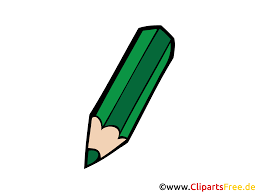 ErledigtFunktionenAF1Arbeiten mit FunktionenFunktionenAF2Funktionsgraphen interpretieren FunktionenLF1Lineare Funktionen – Graph und GleichungenFunktionenLF2Lineare Funktionen – LagebeziehungenFunktionenLF4Lineare Funktionen im KontextFunktionenQF1Quadratische Funktionen – Graph und GleichungFunktionenQF2Quadratische Funktionen und GleichungenElementare AlgebraBRUBruchrechnungElementare AlgebraBINBinomische FormelnElementare AlgebraPROProzentrechnungElementare AlgebraPWPotenz- und WurzelgesetzeElementare AlgebraLGSLineare GleichungssystemeElementare AlgebraT1Terme und Gleichungen aufstellenElementare AlgebraT2Terme und Gleichungen umformen